Тема: Природное сообщество Беларуси. Лес и его обитатели.Цель:Создание условий для формирования понятия «природное сообщество» путём знакомства с особенностями и условиями жизни в природном сообществе «Лес».Задачи:познакомить учащихся с растениями и животными леса, их отличительными особенностями и приспособлениями к условиям обитания;формировать представления о природном сообществе;продолжать развитие умений сравнивать, устанавливать отличительные признаки объектов природы;воспитывать наблюдательность за объектами природы.Тип урока: урок усвоения новых знаний.Учебно-методическое обеспечение урока и оборудование: учебное пособие «Человек и мир» для 3 класса Г.В.Трафимовой, С.А.Трафимова; предметные картинки с обитателями природных сообществ, физическая карта Беларуси, задания для работы в группах, мультимедийная презентация.Ход урокаОрганизационный момент Ребята, я прошу улыбнуться тех, ко пришел с хорошим настроением; я прошу поднять руки тех, кто готов узнать что-то новое;сядьте те, кто готов к новым исследованиям.Итак, приступим к работе.Сообщение темы урока. Совместное определение цели и задач урока.Ребята, посмотрите на доску. Давайте разгадаем ребус.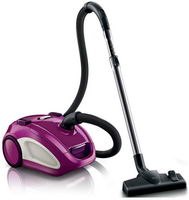 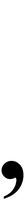 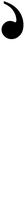 Скажите, а что мы называет лесом? (Ответы детей)Лесом мы называем обычно место, где растет много разных деревьев. А на самом деле лес – деревья, кустарники, травы, мхи, лишайники, грибы и животные, которые его населяют.Ребята, я вас хочу сегодня пригласить в лес.Вводная беседаА с чем бы вы сравнили лес? Почему? А я, ребята, сравниваю лес с лестницей. А почему вы узнаете в конце урока.             Как вы уже догадались речь пойдёт о лесе. Тема нашего урока звучит так: «Природное сообщество. Лес и его обитатели». Мотивация: Давайте поставим вопросы, на которые мы будем сегодня искать ответы.1. Что такое ….2. Какой бывает…  3. Что растет…4. Кто живет…5. Сможем ли мы воспользоваться знаниями о лесе?3. Актуализация знаний Что такое природа? (Это все, что нас окружает, что не сделано руками человека)На какие две группы делится природа? (Живая и неживая)Назовите признаки живой природы? Этим они и отличаются от неживой природы.Игра «Пищевые цепочки» Учитель предлагает детям назвать любое растение или дерево, произрастающее в данной местности – ЕЛЬ. Тому, кто первый назвал, присваивается данное имя. И дается в руки кусок бечевки. Учитель задает детям вопрос: «Как связано это дерево с другими объектами природы?» (На ели питаются клесты, белка, короед, гусеница). Детям, назвавшим эти имена, они присваиваются, они берутся за другой конец бечевки, соединяющий их с елью. Далее учитель спрашивает: «Кто питается гусеницами, бабочками? (Дятел, лягушка, жаба, еж…). При этом ГУСЕНИЦЕ в другую руку дается конец второй бечевки, соединяющей ее с ДЯТЛОМ, ЕЖОМ…Таким образом, учитель вместе с детьми «плетет сеть» до тех пор, пока все объекты природы не будут объединены в свою «собственную» экосистему.Чтобы убедиться, что каждый важен для всей системы, можно извлечь одно из звеньев «пищевой цепочки» (Например, ДЯТЛА). Уходя, ДЯТЕЛ дергает за бечевку.  Итак, мы видим, что все живут сообща, то есть вместе.  Сообща – сообщество. А теперь прочитаем в учебнике, что такое природное сообщество. (стр.39)Изучение нового материалаИгра «Домики» Работа в группе. Подумайте, ребята, какое название вы дали бы своим домикам? Почему? Как вы думаете, какое сообщество в Беларуси основное? (Лес)Физкультминутка (Музыкальная)Ребята, посмотрите, пожалуйста, на экран. Что мы видим? (Лес)Чем отличаются эти леса?Составляем схему                                      ЛесХвойные                       Лиственные               Смешанные Интерактивная игра «Леса Беларуси»Лес – это дом для растений и животных, как для нас наши квартиры. И этот дом, как наши дома, многоэтажный. Только в лесу этажи называются ярусами. Что это за этажи-ярусы леса, мы сейчас узнаем, когда прочитаем на с.41, который начинается со слов…Работа по группам 1 группа Вам нужно ответить на вопрос, какие растения образуют первый ярус? Для этого вам нужно разгадать загадки.1.Хоть колюча, но не ёлка,Подлинней её иголки,         А кора тонка, красна!          Та красавица – соснаСтвол белеет,
шапочка зеленеет, 
стоит в белой одёжке,
свесив серёжки. Берёза2 группаСложите пазлы, и узнайте, какие растения образуют второй ярус? 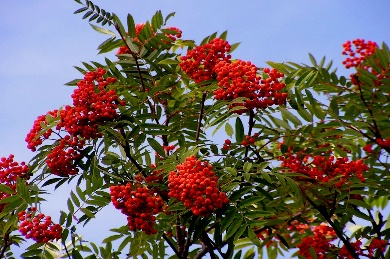 3 группа Вам нужно ответить на вопрос, какие растения образуют третий ярус? Для этого вам нужно узнать кустарники по описанию.Многолетний кустарник с шипами на стеблях. Ягоду этого кустарника используют для приготовления варенья. Малина2. Вечнозелёный кустарник, хвоинки – по три на ветке, синеватые с сизоватым налётом шишкоягоды. (Можжевельник)4 группаВам нужно из слов составить предложения. И ответить на вопрос, какие растения образуют четвертый ярус?Ландыш, земляника и медуница образуют четвертый ярус.ФизкультминуткаИгра «Собери слова»Ребята работают в группах, 2 человека у доски.ЗУБ+РАКА – АКА= (Зубр)МУР+АБ-Б+ВЬМ – М+И = (Муравьи)ВАД- АД+О+ЛКМ- М= (Волк)ПЫСО- ПЫ+ВАДА-ДА = (Сова)-Какие слова у нас получились? Назовите из.Зубр – это кто?Муравьи – это кто?Волк – это кто?Сова – это кто?Как можно назвать одним словом? (Животные)Это домашние или дикие животные?Где можно их встретить? (В лесу)Правильно, о чём мы сейчас будем говорить? (О животных леса)Помогать нам будут родители. Ведь Родители, вы и я – это тоже сообщество, только школьное. Рубрика от родителей «Это интересно» Почему именно этим животным хорошо жить в лесу?Повторение и закрепление изученного материала.Игра «Найди ошибки». Игра «Верю – не верю» Лес, луг, болото, водоём – природные сообщество. +Луг – основное сообщество Беларуси. –  В лесу растут кустарники, грибы, деревья.В хвойных лесах растут лиственные деревья.В смешанных лесах растут хвойные деревья.В смешанных лесах преобладают хвойные и лиственные деревья.Первый ярус – это сосна, дуб, берёза.Лось бегает медленно и шумно. В лесу находят себе пищу голубь, воробей, журавль. Дятел – лесной доктор.Выполнение теста проводится на бумажных носителях. Далее следует самопроверка. Обсуждение результатов выполнения с выставлением отметок.Подведение итогов урокаПродолжи фразы:Что такое природное сообщество?Каким бывает лес?Что растет в лесу?Кто живет в лесу?Сможем ли мы воспользоваться полученными знаниями о лесе в жизни? Домашнее задание 1 ряд – с.39-40 (в.1)2 ряд – с. 41-42 (в.2)3 ряд – с. 42-43 (в.3)Рефлексия 